BangladeshBangladeshBangladeshBangladeshApril 2024April 2024April 2024April 2024SundayMondayTuesdayWednesdayThursdayFridaySaturday12345678910111213End of Ramadan (Eid al-Fitr)14151617181920Bengali New Year’s Day21222324252627282930NOTES: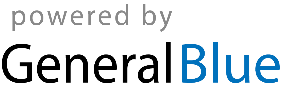 